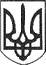 РЕШЕТИЛІВСЬКА МІСЬКА РАДАПОЛТАВСЬКОЇ ОБЛАСТІ(дев’ята позачергова сесія восьмого скликання) РІШЕННЯ29 червня  2021 року                                                                             № 541- 9-VIIІПро визнання такими, що втратили чинність рішення Решетилівської міської  ради щодо затвердження Положень про надання платних послуг закладами культури	Відповідно до Бюджетного кодексу України, ст. 25 Закону України „Про місцеве самоврядування в Україні”, ст. 26 Закону України „Про культуру”, постанови Кабінету Міністрів України від 12.12.2011 року № 1271 „Про затвердження переліку платних послуг, які можуть надаватися закладами культури, заснованими на державній та комунальній формі власності” (із змінами) та наказу Міністерства культури України, Міністерства фінансів України, Міністерства економічного розвитку і торгівлі України від 01.12.2015 року № 1004/1113/1556 „Про затвердження Порядку визначення вартості та надання платних послуг закладами культури, заснованими на державній та комунальній формі власності”, розглянувши лист Міністерства культури та інформаційної політики від 08.06.2021 року №6574/9.4 „Щодо переліку платних послуг, які можуть надаватися закладами культури”, Решетилівська міська рада ВИРІШИЛА:	1. Визнати такими, що втратили чинність:	1) рішення Решетилівської міської ради сьомого скликання від 19 лютого 2020 року № 869-30-VІІ „Про затвердження Положення про надання платних послуг та переліку платних послуг, що надаються дитячою школою мистецтв Решетилівської міської ради ” (30 позачергова сесія);	2) рішення Решетилівської міської ради сьомого скликання від 09 листопада 2018 року № 410-11-VІІ „Про затвердження Положення про надання платних послуг та переліку платних послуг, що надаються Центром культури та дозвілля „Оберіг” Решетилівської міської ради” (11 позачергова сесія);	3) рішення сесії Решетилівської міської ради сьомого скликання від 19 лютого 2020 року № 871-30-VІІ „ Про затвердження переліку платних послуг, що надаються Центром культури та дозвілля „Оберіг” Решетилівської міської ради в новій редакції”(30 позачергова сесія);	4) рішення Решетилівської міської ради восьмого скликання від 25 лютого 2021 року №268-4-VІII „Про затвердження Положення про надання платних послуг та Переліку платних послуг, що надаються Решетилівським міським будинком культури” (4 позачергова сесія);	5) пункт 3 рішення Решетилівської міської ради сьомого скликання від 27 червня 2018 року № 297-8-VІІ „Про утворення Решетилівської центральної міської бібліотеки Решетилівської міської ради” (8 сесія);	6) рішення Решетилівської міської ради сьомого скликання від 19 лютого 2020 року №870-30-VІІ „Про внесення змін до Положення про надання платних послуг Решетилівською центральною міською бібліотекою Решетилівської міської ради” (30 позачергова сесія).2. Контроль за виконанням даного рішення покласти на постійну комісію з питань освіти, культури, спорту, соціального захисту та охорони здоров’я (Бережний В.О.).Міський голова                                                                                 О.А.Дядюнова